Приложение 1. 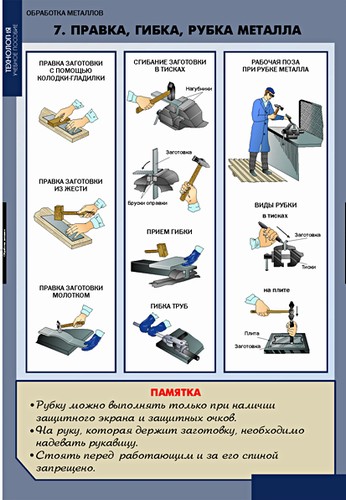 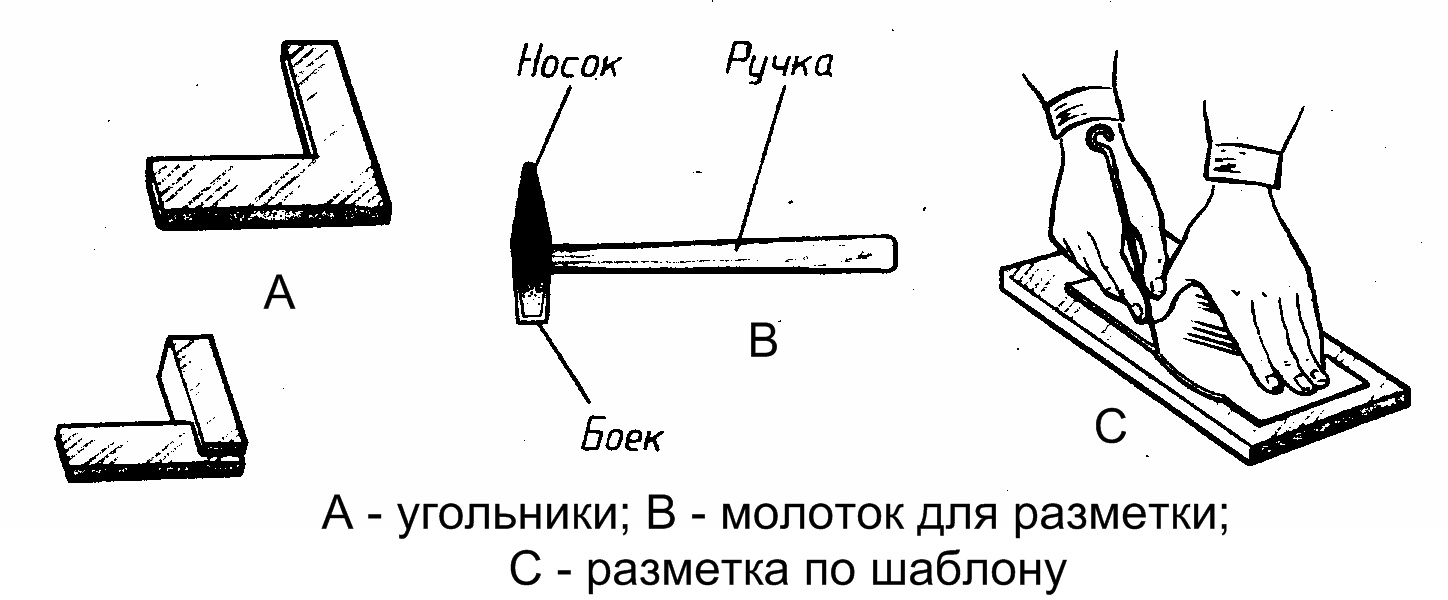   Приложение 2. Разметка  металла.